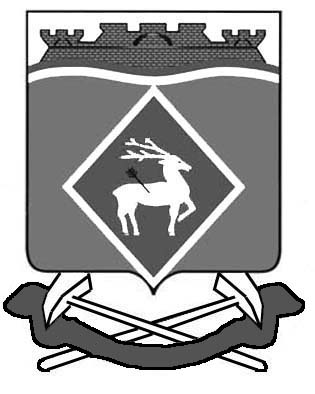      РОССИЙСКАЯ ФЕДЕРАЦИЯРОСТОВСКАЯ ОБЛАСТЬМУНИЦИПАЛЬНОЕ ОБРАЗОВАНИЕ«ЛИТВИНОВСКОЕ СЕЛЬСКОЕ ПОСЕЛЕНИЕ»АДМИНИСТРАЦИЯ ЛИТВИНОВСКОГО СЕЛЬСКОГО ПОСЕЛЕНИЯРАСПОРЯЖЕНИЕ   28 декабря   2021 года                            №   30                        c. ЛитвиновкаОб  утверждении   плана реализациимуниципальной программы Литвиновского сельского поселения «Благоустройство территории Литвиновского сельского поселения»  на 2022годВ соответствии с постановлением Администрации Литвиновского сельского поселения от 28 февраля 2018 года № 81 «Об утверждении Порядка разработки, реализации и оценки эффективности муниципальных программ Литвиновского сельского поселения»:1. Утвердить план реализации муниципальной программы Литвиновского сельского поселения «Благоустройство территории Литвиновского сельского поселения» на 2022 год (далее – план реализации) согласно приложению.2. Ведущему специалисту  по муниципальному хозяйству Администрации Литвиновского сельского поселения Чугуновой К.а. обеспечить исполнение плана реализации указанного в п.1 настоящего распоряжения3. Настоящее распоряжение вступает в силу после его подписания и распространяется на правоотношения, возникшие с 01.01.2022 года.4. Контроль за выполнением распоряжения оставляю за собой.Глава Администрации Литвиновскогосельского поселения                                           И.Н. Герасименко	Приложение № 1к распоряжению Администрации Литвиновского сельского поселенияот 28 декабря 2021 г.  № 30Планреализации муниципальной программы «Благоустройство территории Литвиновского сельского поселения» на 2022год------------------------------------------------------------<*> Объем расходов приводится на очередной финансовый год.	Ведущий специалист :                                         О.И. Романенко№ п/пНаименование подпрограммы,основного мероприятия,мероприятия ведомственной целевой программы, контрольного события программыОтветственный 
 исполнитель  
  (ФИО)Ожидаемый результат  (краткое описание)Срок    
реализации 
  (дата)Объем расходов <*> (тыс. руб.)Объем расходов <*> (тыс. руб.)Объем расходов <*> (тыс. руб.)Объем расходов <*> (тыс. руб.)Объем расходов <*> (тыс. руб.)№ п/пНаименование подпрограммы,основного мероприятия,мероприятия ведомственной целевой программы, контрольного события программыОтветственный 
 исполнитель  
  (ФИО)Ожидаемый результат  (краткое описание)Срок    
реализации 
  (дата)всегообластной
   бюджетфедеральный бюджетместный бюджетвнебюджетные
источники123456789101Подпрограмма 1  «Организация благоустройства территории поселения»     Чугунова Ксения АлександровнаX1 695.20,00,01 695.20,01.1Основное  мероприятие                   Чугунова Ксения Александровна1.1.1Оплата коммунальных услуг уличного освещенияЧугунова Ксения Александровна31.12.2022 г.1328.00,00,01328.00,01.1.2Озеленение территорииЧугунова Ксения Александровна31.12.2022160.60,00,0160.60,01.1.3Содержание мест захороненияЧугунова Ксения Александровна31.12.2022 г.106.90,00,0106.90,01.1.4 Прочее благоустройство:Отлов бродячих животных;Чугунова Ксения Александровна31.12.2022 г.99.70,00,099.70,02Подпрограмма 2 «Обеспечение качественными жилищно-коммунальными услугами»332.4332.42.1.1Обустройство контейнерных площадокЧугунова Ксения Александровна159.6159.62,2,2Расходы по ремонту, капитальному ремонту сетей водоснабженияЧугунова Ксения Александровна31.12.2022 г50.050.02.2.3Расходы на возмещение предприятиям жилищно-коммунального хозяйчтва в части платы граждан за клммунальные услугиЧугунова Ксения Александровна31.12.2022 г122.8122.8Итого по муниципальной  
программеX2 027,60,00,02 027,60,0